ПОЛОЖЕНИЕ о проведении районного конкурса на лучший логотип, слоган и плакат к 100-летию со дня образования Могилевского района (далее — Конкурс)Конкурс проводится во исполнение районного Плана мероприятий, посвященных 100-летию со дня образования Могилевского района.Конкурс проводится с 1 октября по 1 декабря 2023 года.З. Конкурс является открытым, дистанционным.Организаторами Конкурса являются отдел идеологической работы и по делам молодежи Могилевского райисполкома, Могилевская районная организация РОО «Белая Русь», районные комитеты отраслевых профсоюзов.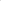 В Конкурсе могут принимать участие все желающие граждане, являющиеся авторами (коллективами авторов) конкурсных работ, выполненных в соответствии с требованиями, предусмотренными настоящим Положением.Отправка материалов на Конкурс является подтверждением, что участник Конкурса ознакомлен с настоящим Положением и согласен с порядком и условиями проведения Конкурса.Конкурсные работы не должны нарушать авторские права третьих лиц.Направляя конкурсные работы, участник соглашается с тем, что в случае победы они могут быть использованы при проведении социальных информационных и иных кампаний, приуроченных 100-летию со Дня образования Могилевского района, путем размещения в средствах массовой информации, на объектах наружной рекламы, в глобальной компьютерной сети Интернет на официальных сайтах государственных органов и организаций.Конкурсные работы не рецензируются и не возвращаются.Конкурсные работы оцениваются в балловом выражении от 1 до 5 по следующим критериям: соответствие тематике Конкурса; аргументированность и глубина раскрытия содержания темы; креативность, оригинальность, новизна идеи; общее эмоциональное впечатление.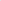 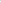 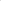 Для участия в Конкурсе необходимо в срок до 1 декабря 2023 г. направить на электронную почту konkurs@mogrik.gov.by заявку согласно Приложению и конкурсную работу.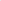 Конкурс проводится в трех номинациях:12.1. «Лучший логотип к 100-летию Могилевского района».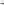 Требования:конкурсная работа в электронном виде, выполненная самостоятельно, изготовленная и отретушированная с помощью графических редакторов, в формате JPEG/TIFF/PNG (в цвете), расширением не менее ЗОО dpi, физический размер одного файла — не более 10 Мб, или выполненная с использованием художественных технологий (карандаши, фломастеры, гуашь и т.п.), в отсканированном виде, в формате JPEG/PDF (в цвете), физический размер одного файла — не более 10 Мб.конкурсная работа сопровождается краткой пояснительной запиской с описанием ее содержания в свободной форме.11.2. «Лучший слоган к 100-летию Могилевского района»Требования: слоган должен представлять собой лаконичную, эмоционально окрашенную фразу, состоящую от 2 до 8 слов на русском или белорусском языке, соответствующую тематике конкурса (отражать славную историю Могилевского района, современные достижения, устремленность в будущее и др.). Файл представляется в формате doc/docx. Один участник может подать до 5 слоганов.11.3. «Лучший плакат к 100-летию Могилевского района»Требования: плакат выполняется с использованием графических редакторов и программ, предоставляется в формате JPG/TIFF ё расширением не менее ЗОО dpi, физический размер одного файла — не более 10 Мб.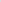 12. Участники Конкурса, занявшие первое, второе и третье места в каждой из номинаций Конкурса, награждаются дипломами и призами. Финансирование расходов, связанных с изготовлением дипломов и приобретением призов осуществляется за счет организаторов Конкурса, а также за счет иных источников, не запрещенных законодательством.Приложение Заявка на участие в районном конкурсе на лучший логотип, слоган и плакат к 100-летию со дня образования Могилевского районаФамилия, имя, отчество участникаМесто работы/ учебы (должность)Контактный телефонАдрес электронной почтыНоминация Конкурса (на выбор):Лучший логотипЛучший слоган Лучший плакат